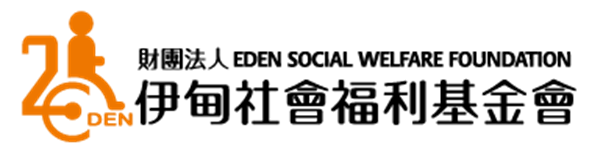 2024年象圈工程專案─快樂早餐計畫申請書申請單位：（請填全銜）繳交提醒：請自行檢視內容是否填妥完成，於9/30申請截止日前email至象圈工程中心，並主動來電確認收到，逾期不候。請檢視以下附件是否已附上：□廚工證照掃描檔一份□學童當年度身分證明文件電子檔一份寄送及聯絡資訊：象圈工程中心email：edendep182@gmail.com聯絡人：薛婷方 小姐電話：(02)2230-7715 # 6132 (聯絡時間 周一至周五08:30-12:30，13:30-17:30)單位概況表計畫說明廚工資料計畫預算表＊資源有限無法全部滿足，請填寫本計畫服務所需經費，並備註1~3捐贈的優先順序。(1)2024全年度（2024/02/01~2025/01/31），本計畫運作所需經費概算(2) 請提供其他早餐相關計畫已確認、或正在申請的外部資源。學童名冊＊請以「家庭」為單位，列出服務對象名冊。備註：本表不敷使用時請自行往下延伸。低收入戶、中低收入戶、清寒學童請檢附當年度相關證明文件電子檔。因應個資法，服務對象之中間名字請打○替代之。學校全銜聯絡地址學校市話單位負責人職稱姓名手機本案承辦人職稱姓名手機電子郵件全校總人數                         人                         人                         人                         人                         人                         人申請學生人數低 收 入戶  ：       人中低收入戶  ：       人清      寒  ：       人學 校 提 報 ：       人                              共       計               人低 收 入戶  ：       人中低收入戶  ：       人清      寒  ：       人學 校 提 報 ：       人                              共       計               人低 收 入戶  ：       人中低收入戶  ：       人清      寒  ：       人學 校 提 報 ：       人                              共       計               人低 收 入戶  ：       人中低收入戶  ：       人清      寒  ：       人學 校 提 報 ：       人                              共       計               人低 收 入戶  ：       人中低收入戶  ：       人清      寒  ：       人學 校 提 報 ：       人                              共       計               人低 收 入戶  ：       人中低收入戶  ：       人清      寒  ：       人學 校 提 報 ：       人                              共       計               人計畫緣起（＊請具體說明學校所處區域環境及兒童、家庭等面向的現況與服務的起心動念）計畫目標執行方式執行方式供餐方式□午餐廚工烹煮  □另聘社區人士烹煮  □與早餐店合作□其他_____________早餐烹煮時間食材取得方式(可複選)□廚工自行採買  □得標廠商配送  □協議菜車配送 □在地農夫購買  □學校自耕      □其他                    食譜擬定【學校自行烹煮】  □校護    □午餐秘書    □廠商營養師    □其他                【早餐店合作】  □由學校擬定，早餐店配合   □由早餐店自行調配   □學童自行點餐盛裝餐點用具□免洗碗筷 □環保碗筷 (□學生自行洗滌 □廚工統一洗滌 □其他            )學童用餐時間學童用餐方式□餐廳「定時」共食  □餐廳「不定時」共食  □領回各班用餐□自行至早餐店用餐  □其他_____________廚餘處理方式廚房(早餐店)衛生稽核頻率□每週乙次  □每月乙次  □每學期乙次  □其他___________是否有稽核表格？ □是  □否是否結合額外課程（例如食農教育，
　若沒有，填無）預期成果與效益廚工姓名年齡資歷相關證照經費科目經費項目單價×數量(請註明計算單位)預算金額優先順序人事費人事費材料費材料費業務費業務費預算金額總計預算金額總計預算金額總計申請伊甸金額（最高上限500,000元）申請伊甸金額（最高上限500,000元）申請伊甸金額（最高上限500,000元）單位名稱計畫名稱申請金額狀態（已確認or申請中）(例如)世界和平會愛心早餐10,000申請中家庭編號姓名年級服務對象家庭狀況服務對象家庭狀況服務對象家庭狀況服務對象家庭狀況服務對象家庭狀況家庭編號姓名年級低收入戶中低收入戶清寒家庭學校提報學童「學校提報學童」請簡述申請原因(範例)0-1陳○明五年級V單親隔代教養家庭，低收入戶，平時由祖母擔任主要照顧者。0-2陳○華一年級V單親隔代教養家庭，低收入戶，平時由祖母擔任主要照顧者。1-1共計：________個家庭，________位兒少。共計：________個家庭，________位兒少。共計：________個家庭，________位兒少。共計：________個家庭，________位兒少。共計：________個家庭，________位兒少。共計：________個家庭，________位兒少。共計：________個家庭，________位兒少。共計：________個家庭，________位兒少。